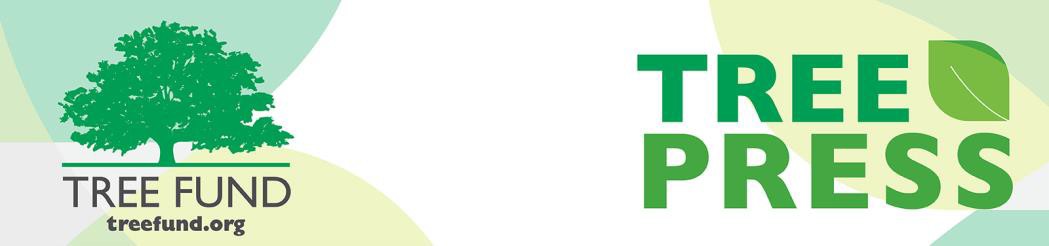 Crowning AchievementsCooling Effectiveness of Urban Street TreesLast time we checked in with Dr. Mohammad Asrafur Rahman, he was busy working on his study, “Quantifying the cooling effectiveness of urban street trees in relation to their growth,” funded in part by a Jack Kimmel International Grant,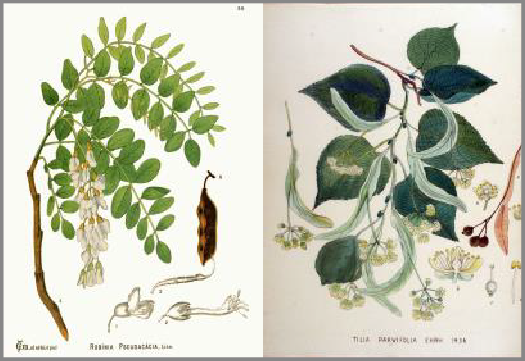 awarded in partnership with Canadian TREE Fund. At that time he discovered large differences in the cooling potential between two extremely common but contrasting urban tree species with respect to eco-physiology and morphology. Specifically, Robinia pseudoacacia L. and Tilia cordata Mill. His data also uncovered that water use efficiency is more strongly related to cooling potential than growth rate.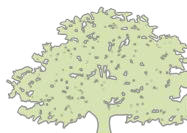 Since then, Dr. Rahman and his team from the Technical University of Munich, Germany have continued to study these two contrasting tree species, focusing more recently on the temperatures below their canopies. Dr. Rahman was able to measure the effect of leaf size on the evaporation of water from plant leaves and the impact that larger leaf area indexes have on temperatures outside and inside tree canopies. This new branch of investigation also revealed that on extremely hot days, even grass can act like concrete when it comes to cooling the environment, making deep shading from urban tree canopies even more essential.Get additional details on Dr. Rahman’s research and read more about the impact of tree species on urban climates in the Research Archives of TREE Fund’s website.“Nature welcomes inquiry.Nature does not hide its work.Just seek,and you will find.”- Alex L. ShigoLeading Thoughts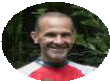 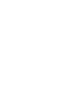 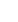 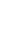 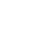 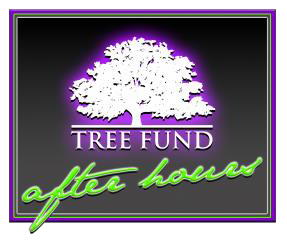 By J. Eric Smith, TREE Fund President and CEOWhen I was a kid, the woods were my second home. My friends and I would come home from school every day, get handed a snack, and then get thrown out of the house until dinner time, expected to entertain ourselves in ways that didn’t bother any grownups. Most days, we’d trot down the well-worn trails into the woods behind our neighborhood, where we’d climb trees, build forts, splash about in creeks, investigate the detritus dumped in the woods, and otherwise have unstructured fun beneath the untended wild canopy that’s fairly typical of most suburban communities.Years later, when I lived near Albany, New York, I kept on exploring my local woods, eventually creating a photo essay series called, “Hidden in Suburbia.” The premise behind this project was that I did regular deep dives into the woods around my community, never going more than five miles from my home, essentially recreating those childhood days of walking into the woods and being receptive to whatever I found there. Given the deep history of that part of Upstate New York, there were truly some amazing, forgotten finds back in those woods, which I was always happy to share.Fast forward to 2019: I moved back to Des Moines, Iowa, a couple of months ago. My daughter (mostly raised in New York) and her boyfriend (a Des Moines native) live here, so it’s been wonderful to be close to them again. Last week, on one of the rare nice days we’ve had here this spring, my daughter’s boyfriend and I decided to go on a trek through the woods where he spent his own time as a kid. We had a great day, slogging across creeks, pushing through brambles, scaling post-industrial escarpments created by generations of landfill dumping, investigating all sorts of illicit detritus left in the woods, trekking across a meadow that generations have used for dirt bike riding, quietly tiptoeing away from a homeless camp we found, and just generally enjoying being in the moment, there in the woods. It was a full, rich day.But you know what we didn’t see while we loped about in the woods? Young people, nor even any signs that they’d been there. We saw no tree forts, nostones placed to facilitate creek crossings, no cairns, nor any other evidencethat these woods were routinely accessed by the kids who live around them. That seems sad to me, on some plane. Yes, I know that today’s children have opportunities for all sorts of global engagement via their televisions and phones and tablets, but still, I can’t help but think that climbing trees and damming creeks and building forts gave me more meaningful, resonant life skills than anything I’ve ever accessed on a computer, and what a loss it is if kids don’t get to have such experiences anymore.Do you have a young person in your life? If so, here’s hoping you have some woods near your home, and that you can take them out for an unstructured adventure therein. I guarantee they will love it, and 50 years hence, they may be writing about it as I am today!Lead DonorsWe are extremely grateful to the following people and organizations who contributed over $2,500 to TREE Fund in April 2019:ASPLUNDH TREE EXPERT, LLCBARTLETT TREE EXPERTSCORTEVA AGRISCIENCE, AGRICULTURE DIVISION OF DOWDUPONTECI FIRSTENERGY CORP.PECO ENERGY (AN EXELON COMPANY)J. ERIC SMITH ANDMARCIA BROM SMITHTREE CARE INDUSTRY ASSOCIATION, INC.WRIGHT TREE SERVICESee the full list of Lead Donors who make our vital tree research and education work possible at treefund.org.2019 Tour des TreesAttention Riders!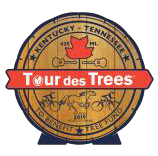 For each $50 Tour donation you raise between May 15 and May 31, your donor earns a chance towin a $100 prepaid VISA card and you earn a chance to win a Black Bear Adventures (BBA) cycling gift pack! You will be the envy of the Tour with your BBA-branded gear. Many thanks to Tour Director Paul Wood and Black Bear Adventures for making this fundraising promotion possible!Be sure to follow the discussion and stay involved with the 2019 Tour by joining our Facebook Event and Strava Club, and don’t forget to check your monthly Ride Guide emails to stay up-to-date on all the latest fundraising promotions and opportunities.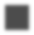 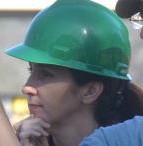 The Word on WebinarsEarn CEU Credit in May AND June!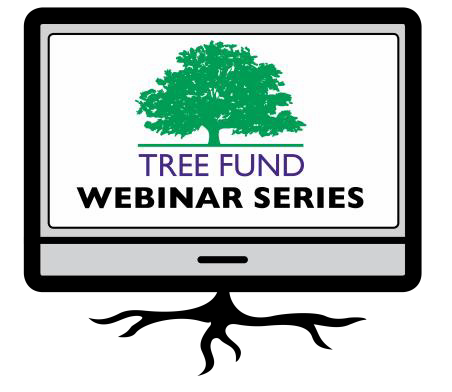 Registration is now open for Drs. Koeser and Hauer’s May 29th webinar on TREE Fund supported research. You may be surprised to learn what commonly accepted practices trace their origins to TREE Fund research projects. Space is limited, so register now!Learn more about how to improve degraded soils by joining Dr. Nina Bassuk on June 11 for her webinar on the subject. Registration for Dr. Bassuk’s webinar opens on May 11, 2019.May 29, 2019 at 12 pm (Central)Dr. Andrew Koeser, University of Florida Dr. Richard Hauer, University of WisconsinCultivating Innovation – Documenting 15 years of TREE Fund Research ImpactJune 11, 2019 at 12 pm (Mountain) Dr. Nina Bassuk, Cornell University Remediating Compacted Soils Compromised by Urban ConstructionAugust 29, 2019 at 12 pm (Central) Dr. Glynn Percival, Bartlett Tree Experts Research Laboratory, UKCan We Vaccinate Trees to Protect Against Diseases?November 19, 2019 at 12 pm (Mountain) Dr. Kathleen Wolf, University of Washington Health Benefits of City Trees: Research Evidence and Economic ValuesThese one-hour programs are FREE and offer 1.0 CEU credit for live broadcast from the International Society of Arboriculture, the Society of American Foresters, and sometimes the National Association of Landscape Professionals and the Landscape Architecture Continuing Education System. See webinar descriptions for specifics. Missed a webinar? Watch it anytime on the webinar page of our website!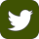 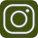 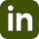 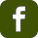 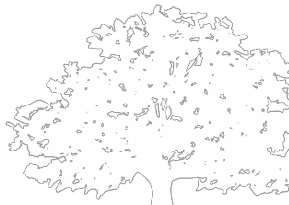 